Элита встречает нас большими сугробами, красными щечками и горячим чаем 

Да-да, мы переехали на новое место, разобрали вещи и готовы с новыми силами творить добрые неоновые дела в новом месте 

Сегодня в нашем отряде был настоящий день снега! 

Сами посмотрите, сколько объектов нам удалось расчистить:
 Памятник героям Великой Отечественной войны
 Площадка детского сада
 Территория возле школы

Это был НАШ первый десантовский снег, который мы убирали ВСЕ ВМЕСТЕ 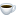 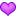 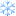 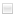 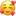 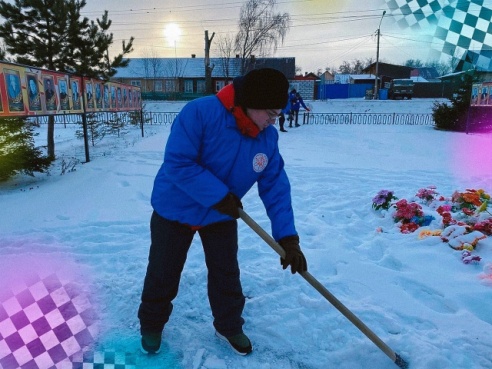 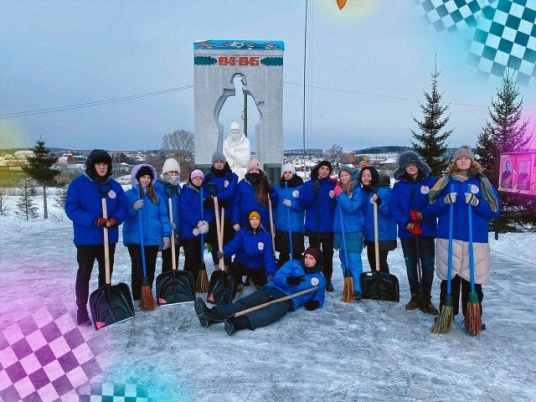 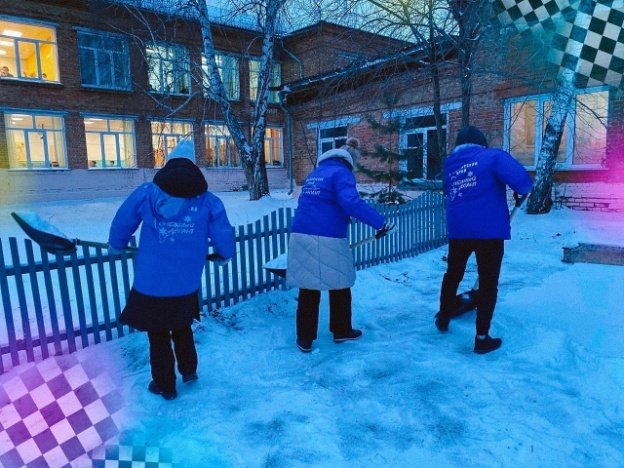 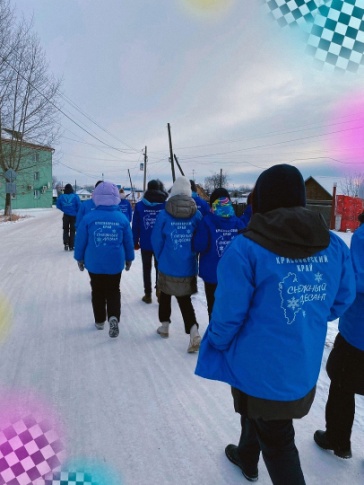 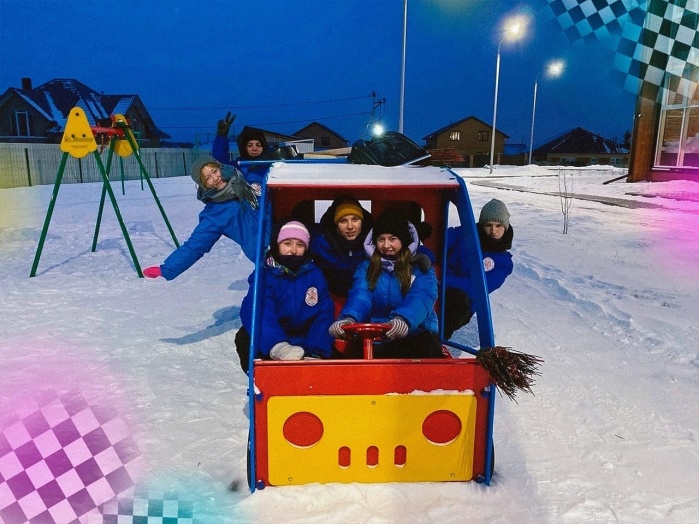 